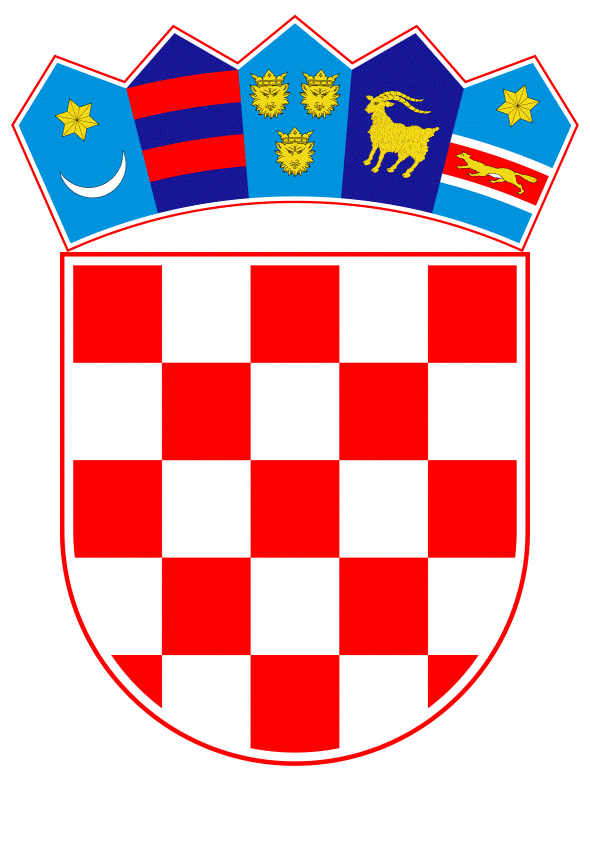 VLADA REPUBLIKE HRVATSKEZagreb, 15. travnja 2019.______________________________________________________________________________________________________________________________________________________________________________________________________________________________Banski dvori | Trg Sv. Marka 2  | 10000 Zagreb | tel. 01 4569 222 | vlada.gov.hrPRIJEDLOGNa temelju članka 31. stavka 3. Zakona o Vladi Republike Hrvatske (Narodne novine, br. 150/11, 119/14, 93/16 i 116/18),  a u vezi s člankom 16. stavkom 2. Zakona o osnivanju Agencije za ugljikovodike (Narodne novine, br. 14/14 i 73/17), Vlada Republike Hrvatske je na sjednici održanoj___________________2019. godine donijelaZAKLJUČAKPrihvaća se Izvješće o izvršenju ugovora o istraživanju i podjeli eksploatacije ugljikovodika sa stanjem na dan 31. prosinca 2018. godine, u tekstu koji je Vladi Republike Hrvatske dostavilo Ministarstvo zaštite okoliša i energetike, aktom KLASA: 310-01/19-03/13, URBROJ: 517-06-3-1-19-6, od 2. travnja 2019. godine.Klasa:Urbroj:Zagreb,PREDSJEDNIKmr. sc. Andrej PlenkovićOBRAZLOŽENJEAgencija za ugljikovodike (dalje u tekstu: Agencija) osnovana je Zakonom o osnivanju Agencije za ugljikovodike (Narodne novine, broj 14/14) radi pružanja sustavne operativne podrške nadležnim tijelima u poslovima vezanim za istraživanje i eksploataciju ugljikovodika, kao i trajno zbrinjavanje plinova u geološkim strukturama.Agencija za ugljikovodike sukladno članku 16. stavku 2. Zakona o osnivanju Agencije za ugljikovodike (Narodne novine, br. 14/14 i 73/17)  jednom godišnje izrađuje i dostavlja Vladi Republike Hrvatske, putem Ministarstva zaštite okoliša i energetike, izvješće o izvršavanju ugovora, koje je Vlada Republike Hrvatske sklopila s investitorima vezano za istraživanje i eksploataciju ugljikovodika sa stanjem na dan 31. prosinca prethodne godine.Temeljem dodijeljenih dozvola za istraživanje i eksploataciju ugljikovodika na kopnu, a po provedenim pregovorima, Vlada Republike Hrvatske sklopila je 10. lipnja 2016. godine sljedeće ugovore o istraživanju i podjeli eksploatacije ugljikovodika: -Ugovor o istraživanju i podjeli eksploatacije ugljikovodika za istražni prostor DR-02 između Vlade Republike Hrvatske i INA-INDUSTRIJA NAFTE, d.d. -Ugovor o istraživanju i podjele eksploatacije ugljikovodika za istražni prostor DR-04 između Vlade Republike Hrvatske i VERMILION ZAGREB EXPLORATION d.o.o.-Ugovor o istraživanju i podjele eksploatacije ugljikovodika za istražni prostor SA-08 između Vlade Republike Hrvatske i VERMILION ZAGREB EXPLORATION d.o.o.-Ugovor o istraživanju i podjele eksploatacije ugljikovodika za istražni prostor SA-09 između Vlade Republike Hrvatske i VERMILION ZAGREB EXPLORATION d.o.o.-Ugovor o istraživanju i podjele eksploatacije ugljikovodika za istražni prostor SA-10 između Vlade Republike Hrvatske i VERMILION ZAGREB EXPLORATION d.o.o.U svim navedenim ugovorima investitor je na istražnim prostorima uredno obavljao svoje ugovorne obveze sukladno sklopljenom Ugovoru i ispunio sve planirane radove u skladu s odobrenim Radnim programom i budžetom za 2018. godinu.Slijedom navedenog, putem Ministarstva zaštite okoliša i energetike dostavlja se Vladi Republike Hrvatske Izvješće o izvršenju ugovora o istraživanju i podjeli eksploatacije ugljikovodika sa stanjem na dan 31. prosinca 2018. godine.Procjena fiskalnog učinka – Ovaj Zaključak nema utjecaja na Državni proračun Republike Hrvatske.Predlagatelj:Ministarstvo zaštite okoliša i energetikePredmet:Izvješće o izvršenju ugovora o istraživanju i podjeli eksploatacije ugljikovodika sa stanjem na dan 31. prosinca 2018. godine 